Lesson 29:  Special Lines in Triangles Student OutcomesStudents examine the relationships created by special lines in triangles, namely mid-segments.ClassworkOpening Exercise (7 minutes)
Opening ExerciseConstruct the midsegment of the triangle below.  A midsegment is a line segment that joins the midpoints of two sides of a triangle or trapezoid.  For the moment, we will work with a triangle.  Use your compass and straightedge to determine the midpoints of  and  as  and , respectively.  Draw midsegment .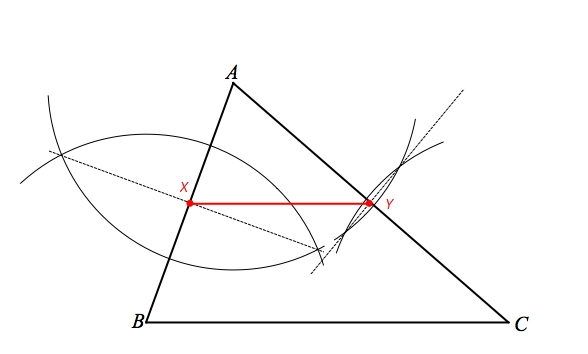 Compare  and ; compare  and .  Without using a protractor, what would you guess is the relationship between these two pairs of angles?  What are the implications of this relationship?,; Discussion (15 minutes)
DiscussionNote that though we chose to determine the midsegment of  and , we could have chosen any two sides to work with.  Let us now focus on the properties associated with a midsegment. The midsegment of a triangle is parallel to the third side of the triangle and half the length of the third side of the triangle.We can prove these properties to be true.  You will continue to work with the figure from the Opening Exercise.Construct the following:  In the Opening Exercise figure, draw triangle  according to the following steps.  Extend  to point  so that .  Draw .What is the relationship between  and ?  Explain why.Equal, by constructionWhat is the relationship between  and ?  Explain why.Equal, vertical angles are equal in measureWhat is the relationship between and ?  Explain why.Equal,  is the midpoint of What is the relationship between  and ?  Explain why.Congruent, SASWhat is the relationship between  and ?  Explain why.Equal, corresponding sides of congruent triangles are equal in lengthSince , what other conclusion can be drawn?  Explain why., substitutionWhat is the relationship between  and ?  Explain why.Equal, corresponding angles of congruent triangles are equal in measureBased on (7), what other conclusion can be drawn about  and ?  Explain why. What conclusion can be drawn about  based on (7) and (8)?  Explain why. is a parallelogram, one pair of opposite sides is equal and parallel.  Also .Based on (9), what is the relationship between  and ?  , opposite sides of parallelogram equalSince ,           .  Explain why.SubstitutionThis means                   .  Explain why.SubstitutionOr by division,                  .Note that steps (9) and (13) demonstrate our Prove statement.	Exercises 1–4 (13 minutes)
Exercises 1–4Apply what you know about the properties of mid-segments to solve the following exercises.In , the midpoints of each side have been marked by points ,, and .  	Mark the halves of each side divided by the midpoint with a congruency mark.  Remember to distinguish congruency marks for each side.Draw midsegments , , and .  Mark each midsegment with the appropriate congruency mark from the sides of the triangle. 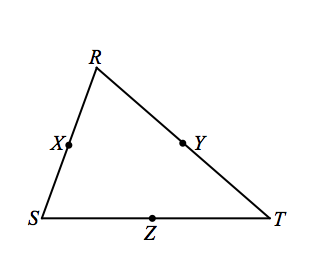 What conclusion can you draw about the four triangles within?  Explain Why.All four are congruent, SSSState the appropriate correspondences among the four triangles within. , , , State a correspondence between  and any one of the four small triangles.  , 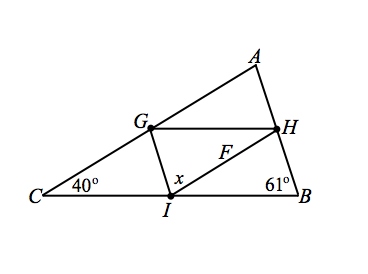 Find .
Exit Ticket (5 minutes)Name ___________________________________________________		Date____________________Lesson 29:  Special Lines in TrianglesExit TicketUse the properties of midsegments to solve for the unknown value in each question.   and  are the midpoints of  and, respectively.  What is the perimeter of ? 	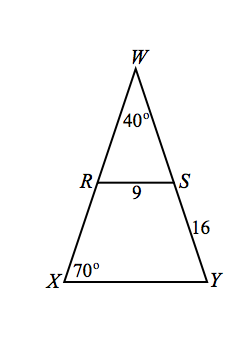 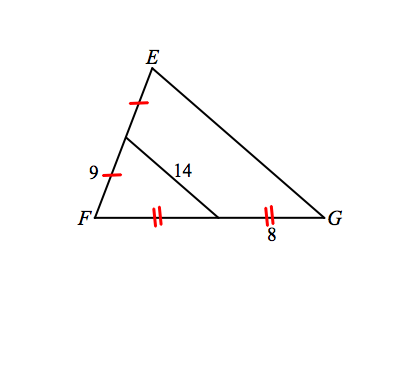 What is the perimeter of ? 	Exit Ticket Sample SolutionsUse the properties of midsegments to solve for the unknown value in each question.   and  are the midpoints of  and, respectively.  What is the perimeter of ?     		What is the perimeter of ? 			Problem Set Sample SolutionsUse your knowledge of triangle congruence criteria to write proofs for each of the following problems.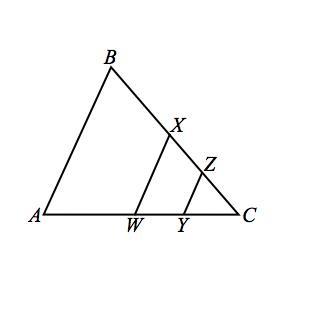  is a midsegment of , and is a midsegment of .  .What can you conclude about  and ?  Explain why..   so , triangle is isosceles.What is the relationship in length between  and?  or , ,, and are the midpoints of ,  , , and  respectively.  , , and.  , .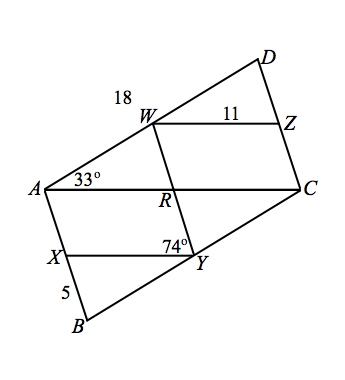 Perimeter of  			Perimeter of  			What kind of quadrilateral is?Parallelogram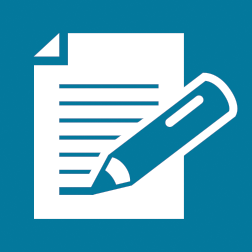 Given: is a midsegment of Prove: and  			
Perimeter of  			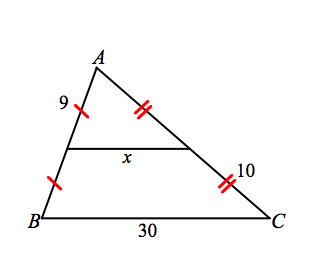 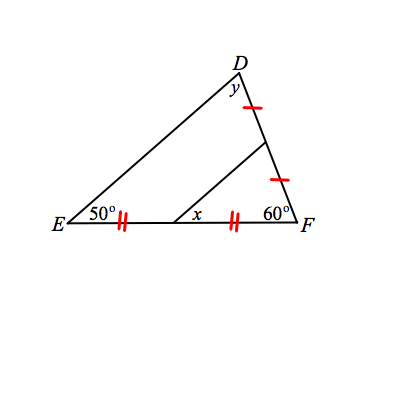 